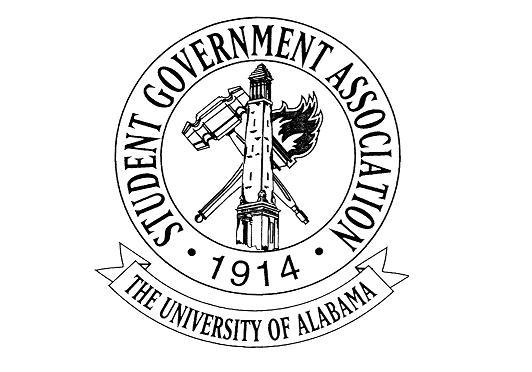 The University of Alabama22nd Student Senate 2017-2018Agenda for October 5th, 2017Regular SessionCall to Order and Roll CallRecitation of the SGA Mission statement and the Capstone Creed by Senator Turner and Senator Martin Announcements: Old Business:  Bill B-04: A Bill to Clarify and Improve Attendance Policy Clay GaddisAct A-08: UA Safety Application Awareness Act Sarah Michel and Cara Clay New Business: R-07: A RESOLUTION TO ANNOUNCE THE WALT MADDOX MAYOR’S INTERNSHIP FOR THE UNIVERSITY OF ALABAMA Senator Robert Pendley and VP of External Affairs Price McGiffertA-09: AN ACT TO APPROVE THE ORGANIZATIONAL FUNDING REQUESTS SUGGESTED BY THE FINANCIAL AFFAIRS COMMITTEE FOR THE MONTH OF OCTOBER 2017, AND FOR OTHER PURPOSES Vice President of Financial Affairs Charlie SteinmetzA-10: An Act to Offer (some) College of Arts and Sciences Students Online Advising Baily MartinAdjournBILL B-04-17THE UNIVERSITY OF ALABAMA22nd SENATE 2017-2018Author(s): Senator Clay GaddisSponsor(s): Senators Matthew Childress, Molly StalterEndorsement(s): Senate Parliamentarian Colin BennettA Bill to Clarify and Improve Attendance PolicySection 1. Findings:A.  The Senate Rules and Regulations and Code of Laws both address attendance standards and policies for SenatorsB.   The substance of those sections could potentially conflict with each otherC.   Code of Laws Chapter 302.3.2 If the reason for the Senator’s absence is due to their being present at an event representing the University of Alabama or the Student Government Association in an official capacity (e.g. conferences, awards banquets) shall be deemed an excused absence.Chapter 302.3.3 If the reason for the Senator’s absence is any other reason, it shall be deemed an unexcused absence.D.  Sometimes, Senators have to miss due to family emergencies, sickness, and other legitimate reasons, and it is the opinion of the Speaker and Secretary of the Senate that these excuses are legitimate.E. Senate Rules and Regulations Chapter 501.5.5 A Senator shall accrue one half (1/2) unexcused absence for each regular session of Senate proxied.Chapter 501.5.5.1 A Senator shall accrue no absence for each regular session of the Senate where a proxy is accompanied by an official excuse.F. Because the Code of Laws and Senate Rules and Regulations conflict, Senate attendance could be hard to determineG. Therefore, it makes sense for the Code of Laws and Senate Rules and Regulations to be reconciled.Section 2. LegislationCode of LawsChapter 302.3.2 If the reason for the Senator’s absence is due to their being present at an event representing the University of Alabama or the Student Government Association in an official capacity (e.g. conferences, awards banquets) shall be deemed an excused absence.Chapter 302.3.3 If the reason for the Senator’s absence is any other reason, it shall be deemed an unexcused absence.InsertThe secretary of the senate shall hold the authority to determine whether an absence is excused or unexcused.Chapter 302.3.4 A Senator shall resign if any conflict causes him or her to be unable to attend regular business meetings of the Senate.Chapter 302.5.2 Failure to notify the Secretary of the Senate of their inability to attend scheduled Senate retreats or scheduled Senate workshops shall result in the accrual of one unexcused absence.Cut and paste from Senate Rules & RegulationsChapter 501.5.5 A Senator shall accrue one half (1/2) unexcused absence for each regular session of Senate proxied.501.5.5.1 A Senator shall accrue no absence for each regular session of theSenate where a proxy is accompanied by an official approved excuse.Chapter 302.6 Disciplinary ActionChapter 302.6.1 Each Senator shall, upon their being seated, be allowed three excusedabsences and two unexcused absences.Chapter 302.6.2 If a Senator has used all three excused absences allotted, then alladditional absences, regardless of reason, shall be counted as unexcused absences.Senate Rules and RegulationsChapter 501.5.2 A proxy shall carry on their persons written or electronicdocumentation stating that the student is authorized to represent the Senator, andmust bear the authorization of the Senator whom the proxy is representing.Chapter 501.5.3 A proxy shall be able to vote on all business before the Senate inplace of the Senator they are representing, including voting on all legislation,motions, and confirmations.Chapter 501.5.3.1 A proxy shall not be able to speak without unanimousconsent of the Senate.Chapter 501.5.3.2 A proxy shall not be able to make or second motions ormake points of order, information, inquiry, or privilege.Chapter 501.5.4 Proxies shall count towards quorum.StrikeChapter 501.5.5 A Senator shall accrue one half (1/2) absence for each regularsession of Senate proxied.501.5.5.1 A Senator shall accrue no absence for each regular session of theSenate where a proxy is accompanied by an official excuse.Chapter 501.5.6 The names of all proxies along with which Senator they proxiedfor shall be published with the minutes of each Senate meeting.Therefore, be it resolved that copies be sent to the following upon this Bill being signed by the President, or otherwise becoming law:Attorney General Lance McCaskey, SGA President Jared Hunter, the members of the 22nd SGA Senate, and The Crimson White Media GroupACT A-08-17THE UNIVERSITY OF ALABAMA22nd SENATE 2017-2018Author(s): Senator Sarah Michel and Senator Cara ClaySponsor(s): Senate Security Council, Senator Matthew Childress, Vice President of External Affairs Price McGiffert, Vice President of Academic Affairs Ross D’EntremontEndorsement(s): Ryan Truitt, President of the Alabama Information Management Society; Sarah Johnston, Manager of the Office of Emergency Preparedness; Donald Keith, Director of the Office of Strategic Communications; Laura Myers, Director of the Center for Advanced Public SafetyUA Safety Application Awareness ActBe it enacted by the Senate of the Student Government Association assembled.Section 1. Findings - The Senate finds the following:The UA Safety application, a joint project of the Office of Emergency Preparedness (OEP) and the Center for Advanced Public Safety (CAPS),  improves on various aspects of the old Guardian application, including Campus-wide Alerts, Campus Weather and Weather Alerts, Tornado Shelter locations, Defibrillator Locations, a Building Directory, and Quick-Call options for every Tuscaloosa area safety location The Guardian App had limited exposure to students at UA before being replaced by the UA Safety ApplicationBecause the UA Safety Application was released by the Office of Emergency Preparedness in late June, while most UA students were not on campus, awareness of the application could be limitedPer an article published on August 31st of this year in The Crimson White, the application has been downloaded only 4,425 times, which is nearly 12% of the total enrollment of UAIt is in the SGA’s best interest to promote safety among students, and the UA Safety Application is an easy to use, efficient, reliable way to accomplish this Section 2. Directions to the Vice President of External Affairs - The Vice President of External Affairs will work with the Senate Security Council, and members of their cabinet to determine an effective advertising and awareness campaign for the UA Safety application and implement that plan by December 1st, 2017.Section 3. Directions to the Vice President of External Affairs, his Cabinet, and the Senate Security Council - The above group is allocated $350.00 from the Senate, and $350.00 from the Executive budget for the express purposes of advertising, promoting, and raising awareness for the UA Safety Application. Any unspent funds by December 1, 2017 will roll back to their respective budgets.Section 4. Effective Date - This Act shall take effect upon its signature by the President or its otherwise becoming law.Section 5. Distribution of Copies - Dr. Stuart Bell, President of the University of Alabama; Dr. Kevin W. Whitaker, Provost; Dr. Donald Keith, Director of the Office of Emergency Preparedness;  Jared Hunter, SGA President; Ross D’Entremont, SGA Vice President of Academic Affairs; Price McGiffert, SGA Vice President for Financial Affairs; Elizabeth Elkin, Editor-in-Chief of The Crimson White.RESOLUTION R-07-2017THE UNIVERSITY OF ALABAMA22nd SENATE 2017-2018Authors: Senator Robert Pendley; Vice President for External Affairs Price McGiffertSponsors: Senator Key Lamberth, Senator Harrison AdamsA RESOLUTION TO ANNOUNCE THE WALT MADDOX MAYOR’S INTERNSHIP FOR THE UNIVERSITY OF ALABAMAWHEREAS, The University of Alabama has worked to create opportunities for success for its students; and,WHEREAS, Mayor Walt Maddox has worked collectively with The University of Alabama to strengthen the relationship between the City of Tuscaloosa and the student body; and,WHEREAS, The External Affairs cabinet of The Alabama Student Government Association has established a student internship with the Mayor’s Office of Tuscaloosa; and,WHEREAS, This internship will be dedicated to Tuscaloosa Mayor, Walt Maddox, for his continued support and service to the City of Tuscaloosa and The University of Alabama; and,WHEREAS, The application for this internship will be available to students who have at least 31 credit hours at The University of Alabama; andWHEREAS, Potential applicants must be available from 12:00 P.M. to 7:00 P.M. on Tuesdays during the internship period; and,WHEREAS, The application will be open for ten days; and,WHEREAS, The application will include five questions, an overall GPA disclosure, and a resume submission; and,WHEREAS, Dr. Tim Hebson, Dean of Students, will preside over a committee in conjunction with the SGA President and Vice President for External Affairs that will review the applications and select the top three candidates based on the overall application grade; and,WHEREAS, The committee shall be comprised of the Dean of Students, the SGA President, the Vice President for Academic Affairs, the Director of Multicultural Affairs, Directors of Lobby Board, the Associate Vice President for City Affairs, Chair of the Senate Committee for External Affairs, and the Associate Vice President for External Affairs, with oversight from the Vice President for External Affairs; and,WHEREAS, After the three finalists are selected by the committee, the three finalists will be sent to the Mayor’s office where the final decision will be made on the recipient of the internship; and,THEREFORE, BE IT RESOLVED, The University of Alabama Student Government Association Senate announces the creation of The Walt Maddox Mayor’s Internship.BE IT FURTHER RESOLVED THAT, copies of this resolution be sent to the following: Dr. Stuart Bell, President of The University of Alabama; Jared Hunter, SGA President; Dr. Tim Hebson, Dean of Students; and The Honorable Walt Maddox, Mayor of TuscaACT A-09-17THE UNIVERSITY OF ALABAMA22th SENATE 2017-2018Authored by: Vice President of Financial Affairs Charlie SteinmetzSponsored by: Senator Eric SilverAN ACT TO APPROVE THE ORGANIZATIONAL FUNDING REQUESTS SUGGESTED BY THE FINANCIAL AFFAIRS COMMITTEE FOR THE MONTH OF OCTOBER 2017, AND FOR OTHER PURPOSESWHEREAS, The Senate finds the following:a.   	The Financial Affairs Committee met on October 2nd, 2017.b.  	The committee heard the funding requests of thirty-nine various organizations before making its decisions.c.   	The Financial Affairs Committee funded 49.3% of the requests to thirty – four organizations.THEREFORE BE IT RESOLVED, The Senate approves the following FAC funding requests in the amounts for a total of $33,000, listed in the excel sheet attached:BE IT FURTHER RESOLVED, copies of this resolution shall be sent to Jared Hunter, SGA President; Charlie Steinmetz, SGA Vice President for Financial Affairs; Win Watson, SGA Treasurer; Sherry Phillips, FAC Advisor; and The Crimson White; and others as may be deemed necessary at a later date.ACT A-10-17 THE UNIVERSITY OF ALABAMA22nd SENATE 2017-2018Author: Senator Baily MartinSponsor(s): Senator Talor Allen, Senator Mary Elizabeth Clements, Senator Clay Gaddis, Senator Chris Hannigan, Senator Mason Johnston, Senator Kelsey Montgomery, Senator Marissa Alayna NavarroAn Act to Offer (some) College of Arts and Sciences Students Online AdvisingBe it enacted by the Senate of the Student Government Association assembled.Section 1. Findings:A. Online advising would offer College of Arts and Sciences students flexibility in their schedulesB. With the College of Arts and Sciences student body growing, it is becoming increasingly harder to schedule an in-person advising appointmentC. The Department of Psychology offers an online advising option for sophomore and junior students who exceed 44 credit hoursD. The College of Engineering offers “E-Advising” Academic Plans intended for students away from campus or students unable to attend an in-person advising appointmentE. Online advising would reduce the workload on College of Arts and Sciences advisorsSection 2. Directions to the Vice President of Academic Affairs and his Cabinet - The Vice President of Academic Affairs and his Cabinet will work with the College of Arts and Sciences Student Services Center to create a tutorial online and implement the option of online advising to College of Arts and Sciences students who meet the requirements. Section 3 will offer guidelines for such a plan:Section 3. If a College of Arts and Sciences student who has achieved at least Dean List’s standing for two consecutive semesters (excluding first-year students and students entering their last semester before graduation) exceeds 44 credit hours, he or she may have the option to view an advising tutorial online and forego in-person advising. Once the student reviews the tutorial and completes the Academic Plan, he or she may email his or her advisor with the waiver at the end of the tutorial and Academic Plan in order to be cleared to register.The E-Advising form is an Adobe PDF. To successfully complete the E-Advising form, a student should:Use Adobe Reader to download the Academic Plan.Type intended courses and comments pertaining to the upcoming semester.Add signature and save the form.Email the completed form to assigned advisor.All sections of the Academic Plan must be complete with the student’s name in the student’s signature section.·   	Advisors will type comments, make changes as needed and send you the final electronic draft of your Academic Plan and clear a student to register.Section 4. Effective Date - This Act shall take effect upon its signature by the President or its otherwise becoming law.Section 5. Distribution of Copies - Dr. Stuart Bell, President of the University of Alabama; Dr. Kevin W. Whitaker, Provost; Dr. Robert F. Olin, Dean of College of Arts and Sciences; John Wingard, College of Arts and Sciences Assistant Dean and Director of Student Affairs; Jared Hunter, SGA President; Ross D’Entremont, SGA Vice President of Academic Affairs; Elizabeth Elkin, Editor-in-Chief of The Crimson White.